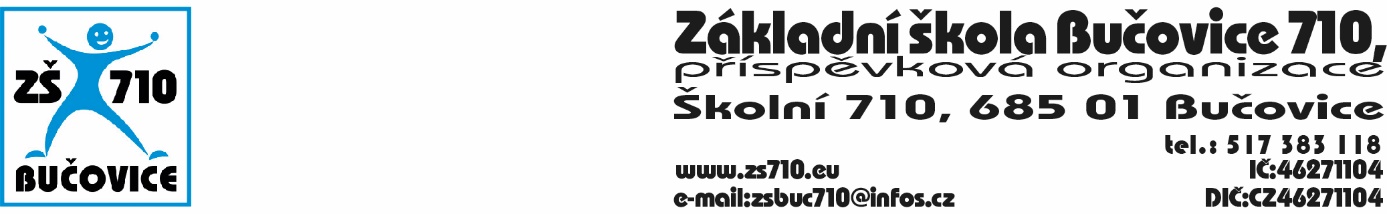 tel: 517383118                  e-mail: zsbuc710@infos.cz                    web:www.zs710.euSMLOUVA o poskytnutí ubytovacích, stravovacích a dalších služeb v rámci školy v příroděObjednatel:Základní škola Bučovice 710, příspěvková organizace, se sídlem Školní 710, Bučovice (dále jen odběratel), tel. 517383118,  IČ:46271104 zastoupená ředitelem  školy Mgr. Alešem Navrátilemadodavatel:CLEVER MANAGEMENT, s.r.o., Osvětimany ev.č. 202, 687 42 Osvětimanytel: 774 200 290, IČO 276 80 576, bankovní spojení ……………………………zastoupený (jméno, funkce) jednatelem Miroslavem Červenkouuzavírají spolu tuto smlouvu:Dodavatel zajistí ubytování a stravování v objektu Penzion Malovaný*** Osvětimany ev.č. 202, 687 42 v termínu 6. – 10.6.2022, tj. 4 nociCenová kalkulace: I. stupeň ZŠ Náklady na ubytování a stravování budou účtovány podle skutečného počtu žáků a pedagogického doprovodu, nahlášeného při příjezdu.3. Pobyt školy v objektu:4. Dodavatel prohlašuje, že uvedený objekt splňuje hygienické podmínky ubytovacího a stravovacího zařízení a podmínky pro zabezpečení výchovy a výuky v souladu s vyhláškou č. 106/2001Sb, dále splňuje nároky bezpečnosti práce a protipožární ochrany. Dodavatel dále prohlašuje, že používaná voda je z veřejného vodovodu (nebo veřejné studny označené jako zdroj pitné vody). Pokud je voda získávána z jiného zdroje, dodavatel jako přílohu této smlouvy doloží protokol o kráceném rozboru jakosti pitné vody dle ustanovení §8 zákona č. 258/2000Sb.o ochraně veřejného zdraví a stanovisko hygienického orgánu, že voda je pitná (nejméně jeden měsíc před konáním akce).Dodavatel prohlašuje, že uvedený objekt splňuje podmínky pro zabezpečení výchovy a výuky. Pobyt školy v přírodě nebude narušen ubytovacími nebo restauračními službami pro cizí osoby. Pro ubytování zdravotníka bude vyčleněn zvláštní pokoj, který bude zároveň ošetřovnou a další pokoj jako případná izolace pro nemocné.5. Nejbližší lékařskou péči poskytuje, adresa, telefon:  - MUDr. Tomáštík Dalibor, Osvětimany 103, 687 42, tel: 572 594 122- Uherskohradišťská nemocnice a.s., J. E. Purkyně 365, 686 68 Uherské Hradiště, tel: 1556. Stravování účastníků školy v přírodě zajistí dodavatel v souladu se zvláštními nároky na výživu dětí (svačiny, dostatek ovoce, zeleniny, mléčných výrobků, pitný režim) a po dohodě s vedoucí školy v přírodě a zdravotníkem sestaví jídelníček.7. Dodavatel umožní pověřeným pracovníkům objednatele možnost kontroly.8. Úhrada pobytu bude provedena bezhotovostně po skončení akce převodem na uvedený účet dodavatele v uvedené lhůtě. Případné sankce a penále při prodlení se nesjednávají.9. Poškození majetku dodavatele bude uhrazeno objednatelem v plné výši.V Osvětimanech dne 12.4.2022	V Bučovicích dne:------------------------------                                                                     -------------------------------      dodavatel                                                                                                 objednatelCenovákalkulacežákůna osobu a dendospělýchna osobua denubytování15330 Kč3330 Kč + 6 Kč rekr. popl.stravování15210 Kč3210 Kčdenhodinastrava začíná (končí) jídlemnástup6.6. 202210.00 hod.obědemukončení10.6..202210.00 hod.snídaní